                           Муниципальное бюджетное общеобразовательное учреждение«Средняя общеобразовательная школа № 1»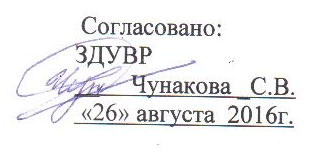 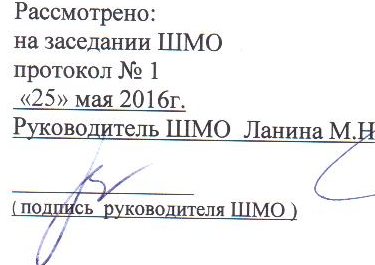 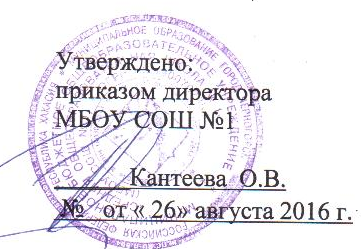                                                                                  РАБОЧАЯ    ПРОГРАММА                                                                               по русскому языку 3 в класса,                          адаптированная для учащихся с ограниченными возможностями здоровья                                            срок реализации: 01.09.2016г.-31.05.2017г.        Составлена на основе примерной программы по русскому языку дляобщеобразовательных  учрежденийавтор программы: В.П.Канакина, В.Г. Горецкий                                    Симкина Н. Г. (первая квалификационная категория)( Ф.И.О. составившего программу)                                                                                        2016 год                                                       Пояснительная запискаРабочая программа по русскому языку для 3 класса, адаптированная для учащихся с ограниченными возможностями здоровья (далее учащихся с ОВЗ), составлена на основе:   -Федерального закона от 29.12.2012 года № 273 – ФЗ «Об образовании в Российской Федерации» (с последующими изменениями и дополнениями);- Приказа Министерства образования и науки Российской Федерации от 06.10.2009 № 373 «Об утверждении и введении в действие федерального государственного образовательного стандарта начального общего образования» (с последующими изменениями и дополнениями);- Устава Муниципального бюджетного общеобразовательного учреждения «Средняя общеобразовательная школа №1»- Положения о рабочей программе на уровень начального общего образования, рабочей программе по учебному предмету, принятого на заседании Педагогического совета (протокол № 8 от 30.05.2015 г.).Программа  под редакцией  В. Г. Горецкого,  В.П. Канакиной, отражает обязательное для усвоения в начальной школе содержание обучения русскому языку.Общая характеристика учебного предмета. Содержание курса имеет концентрическое строение, предусматривающее изучение одних и тех же разделов и тем в каждом классе. Такая структура программы позволяет учитывать степень подготовки учащихся к восприятию тех или иных сведений о языке, обеспечивает постепенное возрастание сложности материала и организует комплексное изучение грамматической теории, навыков правописания и развития речи.  Языковой материал обеспечивает формирование у учащихся первоначальных представлений о системе и структуре русского языка с учётом возрастных особенностей младших школьников, а также способствует усвоению учащимися норм русского литературного языка. Изучение орфографии и пунктуации, а также развитие устной и письменной речи школьников служит решению практических задач общения и формирует навыки, определяющие культурный уровень учащихся.  Программа направлена на формирование у младших школьников представлений о языке как явлении национальной культуры и основном средстве человеческого общения, на осознание ими значения русского языка как государственного языка Российской Федерации, языка межнационального общения. В программе выделен раздел «Виды речевой деятельности». Его содержание обеспечивает ориентацию младших школьников в целях, задачах, средствах и значении различных видов речевой деятельности (слушания, говорения, чтения и письма). Развитие и совершенствование всех видов речевой деятельности заложит основы для овладения устной и письменной формами языка, культурой речи. Учащиеся научатся адекватно воспринимать звучащую и письменную речь, анализировать свою и оценивать чужую речь, создавать собственные монологические устные высказывания и письменные тексты в соответствии с задачами коммуникации. Включение данного раздела в программу усиливает внимание к формированию коммуникативных умений и навыков, актуальных для практики общения младших школьников. Содержание систематического курса русского языка представлено в программе как совокупность понятий, правил, сведений, взаимодействующих между собой, отражающих реально существующую внутреннюю взаимосвязь всех сторон языка: фонетической, лексической, словообразовательной и грамматической (морфологической и синтаксической).  Содержание программы является основой для овладения учащимися приёмами активного анализа и синтеза (применительно к изучаемым единицам языка и речи), сопоставления, нахождения сходств и различий, дедукции и индукции, группировки, абстрагирования, систематизации, что, несомненно, способствует умственному и речевому развитию. На этой основе развивается потребность в постижении языка и речи как предмета изучения, выработке осмысленного отношения к употреблению в речи основных единиц языка. Программой предусмотрено целенаправленное формирование первичных навыков работы с информацией. В ходе освоения русского языка формируются умения, связанные с информационной культурой: читать, писать, эффективно работать с учебной книгой, пользоваться лингвистическими словарями и справочниками. Школьники будут работать с информацией, представленной в разных форматах (текст, рисунок, таблица, схема, модель слова, памятка). Они научатся анализировать, оценивать, преобразовывать и представлять полученную информацию, а также создавать новые информационные объекты: сообщения, отзывы, письма, поздравительные открытки, небольшие сочинения, сборники творческих работ, классную газету и др.Обучение русскому языку является важнейшей составляющей начального общего образования. Этот предмет играет важную роль в формировании у младших школьников умения учиться, русский язык обеспечивает развитие интеллектуальных и творческих способностей учащегося, развивает его абстрактное мышление, память и воображение, формирует навыки самостоятельной учебной деятельности, самообразования и самореализации личности. Будучи формой хранения и усвоения различных знаний, русский язык неразрывно связан со всеми школьными предметами и влияет на качество усвоения всех других школьных предметов, а в перспективе способствует овладению будущей профессией. Процесс обучения школьников с ЗПР имеет коррекционно-развивающий характер, что выражается в использовании заданий направленных на коррекцию имеющихся у учащихся недостатков и опирается на субъективный опыт учащихся, связь изучаемого материала с реальной жизнью.Изучение курса «Русский язык» в начальной школе направлено на достижение следующих целей:- ознакомление учащихся с основными положениями науки о языке и формирование на этой основе знаково-символического восприятия и логического мышления учащихся; - формирование коммуникативной компетенции учащихся: развитие устной и письменной речи, монологической и диалогической речи, а также навыков грамотного, безошибочного письма как показателя общей культуры человека.Основными задачами реализации содержания курса является: -  формирование первоначальных представлений о единстве и многообразии языкового и культурного пространства России, о языке как основе национального самосознания;- формирование у младших школьников первоначальных представлений о системе и структуре русского языка: лексике, фонетике, графике, орфоэпии, морфемике (состав слова), морфологии и синтаксисе;Коррекционные цели:– формирование прочных орфографических и пунктуационных умений и навыков; – овладение нормами русского литературного языка и обогащения словарного запаса и     грамматического строя речи учащихся;- коррекция индивидуальных пробелов в знаниях.Задачи:-  развитие диалогической и монологической устной и письменной речи; -  развитие коммуникативных умений;-  развитие нравственных и эстетических чувств; -  развитие способностей к творческой деятельности;- развитие речи, мышления, воображения школьников, умения выбирать средства языка в соответствии с целями, задачами и условиями общения; - формирование навыков культуры речи во всех её проявлениях, умений правильно писать и читать, участвовать в диалоге, составлять несложные устные монологические высказывания и письменные тексты;- воспитание позитивного эмоционально-ценностного отношения к русскому языку, чувства сопричастности к сохранению его уникальности и чистоты; - пробуждение познавательного интереса к языку, стремления совершенствовать свою речь – обучение школьников умению связно излагать свои мысли в устной и письменной форме.Коррекционные задачи:- формирование умения и навыков, необходимых для деятельности любого вида: умение ориентироваться в задании, планировать работу, выполнять ее в соответствии с образцом, инструкцией, осуществлять самоконтроль и самооценку;- формирование соответствующих обще-интеллектуальных умений;- формирование учебной мотивации с предложением доступных инструкций по отдельным звеньям, а также оказания дополнительных комментариев в процессе восприятий;- коррекция индивидуальных отклонений и коррекция индивидуальных пробелов в знаниях.Место предмета в учебном плане      Рабочая программа предусматривает следующую организацию процесса обучения  в 3  классе – 5 часов в неделю, в  объеме  170 часов.Программа учитывает возрастные и интеллектуальные особенности учащихся 3г класса.  Всем школьникам требуется дополнительная помощь в виде коррекционных занятий по основным предметам, помощь психолога и логопеда.Коррекционная составляющая.Программа составлена с учетом особенностей учащихся, испытывающих стойкие трудности в обучении и требующих специальной коррекционно-развивающей направленности образовательного процесса. Повышенная истощаемость ЦНС и в связи с этим сниженная познавательная активность и работоспособность, недостаточность произвольного внимания, пространственной ориентировки, плохо развитые навыки самостоятельной работы и самоконтроля, инертность психических процессов, слабая память - все эти и другие особенности учащихся с задержкой психического развития  отрицательно влияют на успешность обучения и являются основной причиной их стойкой неуспеваемости в учебе.  В классах, где обучаются школьники с ЗПР, игра является естественной потребностью не только младших школьников, но и учащихся среднего школьного возраста. Поэтому, в каждый традиционный урок включен компонент коррекционно-развивающей игры, соотнесенный с изучаемой темой. Игра на уроках русского языка повышает у учащихся интерес к изучению предмета, помогает школьникам понять, где и как на практике можно использовать полученные знания. Кроме того, что игры вызывают интерес, они имеют и ряд других преимуществ, а именно: предполагают высокий уровень самостоятельности учащихся, требуют их активного участия в подготовке и проведении урока, обеспечивают глубокие знания, прочные умения и навыки, формируют ответственное отношение к учебному труду. Следовательно, игра является одним из методов обучения, способствующих формированию и развитию личности. Такая деятельность направлена на развитие каждого ученика, предполагает создание благоприятных условий для проявления его способностей и интересов, т.е. речь идет о гуманизации педагогического процесса, что и является основным требованием времени.В процессе работы на уроках русского языка создается копилка всевозможных коррекционно-развивающих игр, которые могут применяться на любом уроке, несколько видоизменяясь и концентрируя внимание на изучаемой теме.
Традиционно применяются игры: «Найди лишнее», «Кто последний», «Кто больше», «Пересадки», «Переводчики», «Матрёшка», «Найди слово по приметам», «Соколиный глаз», «Аукцион», «Перевертыш», «Корректор», а также игры с сюжетными картинками, применяемые в словарной работе и в заданиях по развитию речи.В процессе игр, связанных с русским языком, учащиеся незаметно для себя тренируются в разграничении сложных языковых явлений, отыскивают примеры, соответствующие тому или иному правилу, с большим удовольствием упражняются в написании трудных слов, а в результате приобретают более прочные грамматические и орфографические навыки.Коррекционная работа,  проводимая на индивидуальных и групповых занятиях,  обеспечивает индивидуальный характер развития учащихся, позволяет осуществлять коррекцию индивидуальных недостатков познавательной деятельности, для восстановления пробелов в знаниях по учебным предметам,  преодоление    некоторых трудностей и  недостатков, характерных  для  отдельных  учащихся. На уроках и индивидуальных и групповых занятиях используются  вспомогательные приемы и средства: памятки; образцы выполнения заданий; алгоритмы деятельности; печатные копии заданий, написанные на доске; упражнения с пропущенными словами/предложениями; листы с упражнениями, которые требуют минимального заполнения; маркеры для выделения важной информации и другие приёмы.Исходя из уровня подготовки класса, применяются технологии коррекционно-развивающего обучения, дифференцированного подхода и личностно – ориентированного образования. Рабочая программа направлена как на освоение первоначальных знаний о лексике, фонетике, грамматике русского языка; овладение элементарными способами анализа изучаемых явлений языка, так и на развитие словесно – логического мышления (особенно на классификацию и обобщение понятий). Используется индивидуальный подход, который  позволяет учить учащихся  работать самостоятельно, развивать воображение, творческое мышление, умение наблюдать, анализировать, сравнивать, обобщать, проявлять инициативу, дифференцировать свои интересы, рационально использовать время. Преимущество индивидуальной формы обучения в том, что есть контакт с учеником, и всегда можно исправить ошибки и отметить успехи. Дифференцированное обучение -  помогает учитывать индивидуально-типологические особенности личности и  обучать каждого  на уровне его возможностей и способностей.  Техническое оборудование и методическое обеспечение учебного кабинета начальных классов позволяет использовать на уроках ИКТ, этот способ позволяет школьнику с интересом учиться, находить источники информации, воспитывает самостоятельность и ответственность при получении новых знаний, развивает дисциплину интеллектуальной деятельности.  Исходя из уровня подготовки класса, применяются технологии коррекционно-развивающего обучения, дифференцированного подхода и личностно – ориентированного образования. Формы уроков в основном традиционные (комбинированный урок) или урок по изучению нового материала. Методы обучения: репродуктивный (объяснительно – иллюстративный) и продуктивный (частично-поисковый). Форма организации познавательной деятельности - групповая и индивидуальная. Для приобретения практических навыков и повышения уровня знаний в Рабочую программу включены практические работы, итоговые контрольные работы с последующим анализом, задания в форме тестирования. Все работы являются этапами комбинированных уроков и оцениваются по усмотрению педагога. Особое внимание уделяется совершенствованию познавательной активности учащихся, их мотивированию к самостоятельной учебной работе. В связи с этим при организации учебно-познавательной деятельности предполагается работа с дидактическим раздаточным материалом, направленным  на закрепление навыков. Также используются: технология личностно-ориентированного обучения И.С.Якиманской, Ш.Амонашвили и др.; технология поэтапного формирования умственных действий (П.Я.Гальперин, Н.Ф.Талызина), что позволяет учителю развивать умственные способности учащихся через возможность выбора индивидуального темпа обучения; ИКТ и др. Также программой  предусмотрено использование ЦОРов и ЭОРов. Формы  и методы работы:Метод коррекции концентрации вниманияМетод коррекции восприятия.Метод коррекции аналитико-синтетической деятельностиМетод коррекции нарушений характераТехника релаксации               Здоровьесберегающие технологии позволяют равномерно во время урока распределять различные виды заданий, чередовать мыслительную деятельность с физминутками.  Формы уроков в основном традиционные (комбинированный урок) или урок по изучению нового материала. Методы обучения: репродуктивный (объяснительно – иллюстративный) и продуктивный (частично-поисковый). Форма организации познавательной деятельности - групповая и индивидуальная. Для приобретения практических навыков и повышения уровня знаний в Рабочую программу включены практические работы, итоговые контрольные работы с последующим анализом, задания в форме тестирования. Все работы являются этапами комбинированных уроков и оцениваются по усмотрению педагога. Особое внимание уделяется совершенствованию познавательной активности учащихся, их мотивированию к самостоятельной учебной работе. В связи с этим при организации учебно-познавательной деятельности предполагается работа с дидактическим раздаточным материалом.  Программа предполагает организацию проектной деятельности, которая способствует включению учащихся в активный познавательный процесс. Проектная деятельность позволяет закрепить, расширить, углубить полученные на уроках знания, создаёт условия для творческого развития учащихся, формирования позитивной самооценки, навыков совместной деятельности с взрослыми и сверстниками, умений сотрудничать друг с другом, совместно планировать свои действия, вести поиск и систематизировать нужную информацию. Изменений в рабочую программу не внесено.Рабочая программа составлена с учетом регионального этнокультурного содержания образования, в  темы включен материал, касающийся истории, культуры, национальных особенностей. Данный материал представляет собой загадки, пословицы, поговорки   и используется на разных этапах урока.Система уроков спланирована с учетом межпредметных связей с окружающим миром, литературным чтением,   что способствует повышению образовательного уровня обучения, усилению его воспитывающих функций. Межпредметный материал используется при изучении обзорных тем, уроках, обобщающих учебный материал, вводных уроках.Программа разработана с учетом метапредметных результатов учебной деятельности,  помогающих учащимся использовать способы деятельности, освоенные на базе нескольких учебных предметов, при решении проблем реальных жизненных ситуаций.   Рабочая программа ориентирована на использование в 3 классе следующего УМК Список учебников (утвержден приказом директора МБОУ «СОШ № 1» г. Черногорска от 23.05.2016 г. № 30-1 «Об утверждении списка учебников, используемых для реализации программ начального общего, основного общего и среднего общего образования в 2016-2017 учебном году»).Состав УМК:В.А.Канакина , В.П. Горецкий Русский язык: учебник для 3 класса. –М.: Просвещение  2012г.Дмитриева О.И. Поурочные разработки по русскому языку. – М.: Просвещение  2015г.УМК «Русский язык» под редакцией В.Г. Горецкого и  В.А. Канакиной  входит в Федеральный перечень учебников, рекомендуемым Министерством образования РФ. Преимущество данного УМК перед другими в том, что этот учебный комплекс построен на единой для всех учебных предметов концептуальной основе, является традиционной в системе обучения, имеет полное программно – методическое обеспечение. УМК в целом определяет оптимальный объем знаний, умений и навыков, который, как показывает многолетний опыт обучения, доступен большинству учащихся. Если оптимальный объем программных требований оказывается недоступен некоторым учащимся, то программу можно упростить по каждому разделу, по каждому классу. Таким образом, УМК позволяет учителю варьировать требования к учащимся в зависимости от индивидуальных возможностей. Так же УМК осуществляет приобщение подрастающего поколения к уникальной сфере интеллектуальной культуры. В  УМК реализованы следующие подходы: коммуникативно-речевой, системно-функциональный, личностно ориентированный. Пошаговая подача учебного материала, использование схем, алгоритмических предписаний, комплексный характер заданий к упражнениям способствуют системному формированию у младших школьников универсальных учебных действий.  Задания в учебниках и рабочих тетрадях представлены как учебные задачи (лексические, фонетические, фонетико-графические и т.д.), решение которых связано с последовательным осуществлением целого ряда учебных действий. Выполняя задание, ученики анализируют, объясняют, сопоставляют, группируют явления языка, делают выводы. Деятельностному характеру курса также отвечает включение в учебники заданий для работы в парах, группах, проектных заданий. 
Методический аппарат учебников позволяет органично сочетать виды деятельности, направленные как на изучение  нового материала, так и на систематическое повторение ранее изученного. Объем домашних заданий не превышает объема изученного материала на уроке. Объем домашней работы не превышает 30% объема работы, выполненной в классе.Структура УЧЕБНОГО ПРЕДМЕТА3 класс (170 часов)Язык и речь (2 часа)Виды речи. Речь, её назначение. Речь — отражение культуры человека.Язык, его назначение и его выбор в соответствии с целями и условиями общения.Формирование представлений о языке как основе национального самосознания.Тема 2.  Текст, предложение, словосочетание (14 часов)Признаки текста: смысловая связь предложений в тексте, законченность, тема, основная мысль.Построение текста: вступление, основная часть, заключение.Типы текстов: повествование, описание, рассуждение. Предложения по цели высказывания (повествовательные, вопросительные, побудительные) и по интонации (восклицательные и невосклицательные)Знаки препинания в конце предложений. Подлежащее и сказуемое — главные члены предложения. Второстепенные члены. Связь слов в предложении. Распространенные и нераспространенные предложения. Словосочетание. Связь слов в словосочетании. Главное и зависимое слово в словосочетании.Слово в языке и речи (19 часов) Слово и его лексическое значение. Однозначные и многозначные слова. Прямое и переносное значение слов. Синонимы. Антонимы. Омонимы (общее представление). Словосочетание как сложное название предмета. Устойчивые сочетания слов (фразеологизмы) (общее представление). Упражнение в распознавании изученных лексических групп слов в речи, выборе наиболее точного слова для выражения мысли. Работа со словарями учебника.Имя существительное, местоимение, имя прилагательное, глагол. Имя числительное как часть речи (общее представление). Слово и слог. Гласные звуки. Буквы, обозначающие гласные звуки. Правописание слов с безударными гласными в корне слова и ударными гласными после шипящих. Согласные звуки. Буквы, обозначающие согласные звуки. Правописание слов с парным по глухости-звонкости согласным звуком в корне слова. Мягкий знак (Ь) как показатель мягкости согласного звука. Разделительный (Ь) мягкий знак. Упражнение в правописании слов с изученными орфограммами. Перенос слов.              Состав слова (69 часов).Основа и окончание слова. Общее понятие о значимых частях слова — корне, приставке, суффиксе, окончании. Наблюдения над изменением формы слова с помощью окончаний и образованием слов с помощью приставок и суффиксов. Однокоренные слова и формы одного и того же слова (сопоставление). Распознавание орфограмм в разных частях слова и особенности проверки их написания. Способы проверки орфограмм в корне слова (сопоставление). Правописание парных звонких и глухих согласных. Распознавание орфограмм в разных частях слова и особенности проверки их написания. Способы проверки орфограмм в корне слова (сопоставление). Правописание проверяемых и непроверяемых безударных гласных в корне слова. Чередование согласных в корне слова: пеку— печь, лицо — личный, бег — бежать, верх — вершина, вязать — вяжет и др. Распознавание орфограмм в разных частях слова и особенности проверки их написания. Способы проверки орфограмм в корне слова (сопоставление). Правописание непроизносимых согласных в корне слова. Приставка как значимая часть слова. Правописание гласных и согласных в приставках о-, об-(обо-), от- (ото-), до-, по-, под- (подо-), про-, за-, на-, над-, в- (во-), с- (со-), вы-, пере-. Разделительный Ъ.Части речи (64 часа).Общее знакомство с частями речи (имя существительное, имя прилагательное, глагол, местоимение, предлоги). Имя существительное как часть речи: общее значение, вопросы, роль в предложении. Имена существительные одушевленные и неодушевленные. Имена существительные собственные и нарицательные. Заглавная буква в собственных именах существительных. Род имен существительных. Правописание безударных гласных в родовых окончаниях Склонение имен существительных с ударными окончаниями в единственном числе. Распознавание падежей. Ь после шипящих на конце имен существительных женского рода (речь, вещь, рожь, мышь) и его отсутствие на конце имен существительных мужского рода (товарищ, мяч). Имена существительные, которые употребляются только в единственном числе (молоко, молодёжь) или только во множественном числе (очки, ножницы). Имя прилагательное как часть речи: общее значение, вопросы, роль в предложении. Имена прилагательные, близкие и противоположные по смыслу. Употребление в речи прилагательных-антонимов. Изменение имен прилагательных по родам и числам при сочетании с именами существительными. Правописание окончаний -ий, -ый, -ая, -яя, -ое, -ее, -ие, -ые. Глагол как часть речи: общее значение, вопросы, роль в предложении. Начальная форма. Глаголы совершенного и несовершенного вида (ознакомление без термина). Изменение глаголов по числам и временам. Настоящее, прошедшее, будущее время. Окончания глаголов в прошедшем времени. Правописание не с глаголами. Глаголы, близкие и противоположные по смыслу (антонимы и синонимы). Выбор наиболее точного глагола для выражения мысли. Многозначность глаголов. Употребление глаголов в прямом и переносном значении.Повторение изученного за год – 6 часов.Текст и предложение. Повествовательные, побудительные, вопросительные предложения. Состав слова. Правописание звонких, глухих, непроизносимых, двойных согласных, безударных гласных в корне слова. Разделительные ъ и ь. Части речи: имя существительное, имя прилагательное, глагол.  Личностные, метапредметные и предметные результаты освоения учебного предмета.Личностными  результатами изучения курса «Русский язык» являются: Формирование чувства гордости за свою Родину, российский народ и историю России; осознание своей этнической и национальной принадлежности, формирование ценностей многонационального российского общества; становление гуманистических и демократических ценностных ориентаций. Формирование целостного, социально ориентированного взгляда на мир в его органичном единстве и разнообразии природы, народов, культур и религий. Формирование уважительного отношения к иному мнению, истории и культуре других народов. Овладение начальными навыками адаптации в динамично изменяющемся и развивающемся мире. Принятие и освоение социальной роли учащегося, развитие мотивов учебной деятельности и формирование личностного смысла учения. Развитие самостоятельности и личной ответственности за свои поступки, в том числе в информационной деятельности, на основе представлений о нравственных нормах, социальной справедливости и свободе. Формирование эстетических потребностей, ценностей и чувств. Развитие этических чувств, доброжелательности и эмоционально-нравственной отзывчивости, понимания и сопереживания чувствам других людей. Развитие навыков сотрудничества со взрослыми и сверстниками в различных социальных ситуациях, умения не создавать конфликтов и находить выходы из спорных ситуаций.  Формирование установки на безопасный, здоровый образ жизни, мотивации к творческому труду, к работе на результат, бережному отношению к материальным и духовным ценностям.Метапредметные результаты  изучения курса «Русский язык».Учащиеся научатся:Регулятивные универсальные учебные действия.  Самостоятельно формулировать тему и цели урока.  Составлять план решения учебной проблемы совместно с учителем.   В диалоге с учителем вырабатывать критерии оценки и определять степень успешности своей работы и работы других в соответствии с этими критериями.  Работать по плану, сверяя свои действия с целью, корректировать свою деятельность. Действовать в учебном сотрудничестве в соответствии с принятой ролью. Адекватно воспринимать оценку своей работы учителями, товарищами, другими лицами. Понимать роль в учебном сотрудничестве. Вносить необходимые коррективы в действия.Познавательные универсальные учебные действия  Вычитывать все виды текстовой информации: фактуальную, подтекстовую, концептуальную.  Пользоваться разными видами чтения: изучающим, просмотровым, ознакомительным.  Извлекать информацию, представленную в разных формах (сплошной текст; не сплошной текст – иллюстрация, таблица, схема).   Устанавливать причинно-следственные связи.  Строить рассуждения.6 .  Осуществлять анализ и синтез.7 .  Устанавливать причинно-следственные связи.Коммуникативные универсальные учебные действия.  Оформлять свои мысли в устной и письменной форме с учётом речевой ситуации.  Адекватно использовать речевые средства для решения различных коммуникативных задач; владеть монологической и диалогической формами речи.  Высказывать и обосновывать свою точку зрения.  Слушать и слышать других, пытаться принимать иную точку зрения, быть готовым корректировать свою точку зрения.  Договариваться и приходить к общему решению в совместной деятельности.  Работать в паре, группе; выполнять различные роли (лидера, исполнителя). Выполнять различные роли в группе (лидера, исполнителя, критика). Предметные результаты изучения предмета «Русский язык» в 3 классе.Учащиеся научатся:Понимать, что предложение - это основная единица речи.Понимать термины «повествовательные предложения», «вопросительные предложения», «побудительные предложения»; грамматические особенности предложений, различных по цели высказывания.Различать предложения по интонации (восклицательные, невосклицательные).Оформлять предложения в устной и письменной речи (интонация, пауза, знаки препинания: точка, вопросительный и восклицательный знаки).Различать признаки текста и типы текстов (повествование, описание, рассуждение).Называть и определять главные (подлежащее и сказуемое) и второстепенные (без деления на виды) члены предложения.Понимать, что слова в предложении связаны по смыслу и по форме.Различать словосочетание и предложение.Называть и определять части речи (имя существительное, имя прилагательное, глагол, местоимение, предлог).Понимать особенности употребления в предложении имени существительного, прилагательного, глагола, предлога.Называть и определять части слова (корень, окончание, приставка, суффикс).Понимать термины «корень слова», «однокоренные слова», «разные формы слова».Различать слабую и сильную позиции гласных и согласных в корне слова. Использовать способы проверки обозначения на письме гласных и согласных звуков) в слабой позиции в корне слова.Давать фонетическую характеристику гласных и согласных звуков.Понимать влияние ударения на смысл слова.Различать парные и непарные согласные по звонкости и глухости, по твёрдости и мягкости; обозначать мягкость согласных на письме.Понимать роль разделительного мягкого знака и разделительного твёрдого знака в слове.Учащиеся получат возможность научиться: Орфографически грамотно и каллиграфически правильно списывать и писать под диктовку текст (55-65 слов), включающий изученные орфограммы за 1-3 класс.Проверять написанное, находить в словах изученные орфограммы.Производить звуковой и звуко - буквенный разбор слова.Производить морфемный разбор ясных по составу слов, подбирать однокоренные слова разных частей речи. Распознавать части речи и их грамматические признаки (род, число, падеж имён существительных; род и число имён прилагательных; время и число глаголов; лицо и число местоимений).Изменять имена существительные, имена прилагательные, глаголы по числам; склонять в единственном числе имена существительные; изменять имена прилагательные по родам; изменять глаголы по временам.Интонационно правильно произносить предложения; определять вид предложения по цели высказывания и интонации.Вычленять в предложении основу и словосочетания.Производить элементарный синтаксический разбор предложения;Определять тему текста, его основную мысль, подбирать заголовок к тексту, делить текст на части, под руководством учителя и самостоятельно составлять план текста.Определять тип текста.Писать изложение и сочинение (60-75 слов) по коллективно или самостоятельно составленному плану под руководством учителя.Личностные, метапредметные и предметные результаты освоения учебного предмета с учетом коррекционной работы.3 класс Личностные  результаты обучения. Овладение начальными навыками адаптации в динамично изменяющемся и развивающемся мире. Оценивание усваиваемого содержания, исходя из материальных и личностных ценностей. Умение ориентироваться в задании, планировать работу, выполнять ее в соответствии с образцом, инструкцией, осуществлять самоконтроль и самооценку.Регулятивные универсальные учебные действия. Подбирать адекватные средства достижения цели деятельности. Вносить необходимые коррективы в действия на основе его оценки и учета характера сделанных ошибок. Уметь определять последовательность промежуточных целей с учетом конечного результата. Составлять план решения учебной проблемы совместно с учителем.Познавательные универсальные учебные действия. Умение слушать и слышать. Умение выражать свои мысли, строить высказывание в соответствии с задачами коммуникации. Анализировать изучаемые объекты с выделением существенных и несущественных признаков.Коммуникативные универсальные учебные действия.  Умение строить сообщение в соответствии с учебной задачей. Умение составлять план действий.Умение вступать в диалог и сотрудничать с другими учащимися. Умение адекватно использовать средства устной речи для решения различных коммуникативных задач  Оформлять свои мысли в устной и письменной форме с учётом речевой ситуации.  Адекватно использовать речевые средства для решения различных коммуникативных задач; владеть монологической и диалогической формами речи.Календарно- тематическое планирование по русскому языку  3 класс (170) ч)№п/пТема урокаКоличество часовПлан фактВиды контроляПримечание  1Виды речи. Её назначение.Стр.6-71ч01.09Фронтальный опрос 2Речь – отражение культуры человека. Р.р. Составление текста по рисунку. Проверь себя!1ч02.09Сочинение 3Что такое текст? 1ч05.09Фронтальный опрос4Типы текста. Повествование, описание, рассуждение. 1ч06.09Фронтальный опрос5Предложение. (повторение и углубление представлений)Входная диагностическая работа.1ч07.09Самостоятельная работа 6Виды предложений по цели высказывания.Р.р. Коллективное составление небольшого рассказа по репродукции картины. К.Е Маковский «Дети, бегущие от грозы»1ч08.09Сочинение7Виды предложений по интонации.1ч09.09Устный опрос8Предложение с обращением. Р.р. Составление предложений по рисунку.1ч12.09Составление предложений по рисунку9Главные и второстепенные члены предложения.1ч13.09Словарный диктант 10Распространённые и нераспространённые предложения.1ч14.09Самостоятель16.09ная работа11Разбор предложения по членам.1ч15.09Ср/работа12Входной контрольный диктант1ч16.09Диктант 13Работа над ошибками.Простое и сложное предложение. Общее представление.1ч19.09Фронтальный опрос14Знаки препинания в сложном предложении. Союзы в сложном предложении.1ч20.09Фронтальный опрос15Словосочетание. Связь слов в словосочетании. Определение в словосочетании главного и зависимого слова.  Р.р. Коллективное составление небольшого рассказа по репродукции картины В.Д. Поленова «Золотая осень»1ч21.09Сочинение 16Проверочная работа по теме «Предложение»1ч22.09Проверочная работа17Работа над ошибками. Лексическое значение слов.Стр.40-421ч23.09Фронтальный опрос18Антонимы и синонимы.1ч26.09Самостоятельная работа 19Омонимы. Общее представление. Работа со словарём омонимов.1ч27.09Словарный диктант 20Слово и словосочетание.1ч28.09Фронтальный опрос21Значение и использование фразеологизмов.1ч29.09Устный опрос 22Роль фразеологизмов в речи. Работа со словарём фразеологизмов. Р.р. Обучающее изложение текста. Осенняя ёлочка. 1ч30.09Изложение 23Части речи и их значение. 1ч03.10Текущий24Части речи. Р.р. Составление предложений и текста по репродукции картины И.Т.Хруцкого «Цветы и плоды»1ч04.10Сочинение 25Части речи.1ч05.10Тест 26Имя числительное. Общее представление.1ч06.10Фронтальный опрос27Контрольное списывание № 1 по теме «Слово и его лексическое значение»1ч07.10Контрольное списывание28Работа над ошибками. Обобщение и уточнение знаний об однокоренных 1ч10.10Текущий29Гласные звуки и буквы для их обозначения.1ч11.10Словарный диктант 30Гласные звуки и буквы для их обозначения.1ч12.10Текущий31Согласные звуки и буквы для их обозначения. Правописание слов с ударными сочетаниями жи- ши, ча – ща, чу – щу и безударными гласными в корне.1ч13.10Самостоятельная работа 32Правописание слов с парными по глухости – звонкости согласными.1ч14.10Фронтальный опрос 33Разделительный ь знак.  1ч17.10Фронтальный опрос34Правописание слов с разделительным ь знаком. Р.р. Обучающее изложение повествовательного текста по коллективно составленному плану и вопросам текста.1ч18.10Изложение35Проверь себя. Проект «Рассказ о слове»1ч19.10Проект  36Работа над ошибками. Корень слова. 1ч20.10Фронтальный опрос 37Как найти в слове корень?  Чередование согласных. 1ч21.10Карточки 38Сложные слова. 1ч24.10Ср/работа 39Контрольный диктант за I четверть.1ч25.10Диктант 40Работа над ошибками. Что такое окончание?1ч26.10Фронтальный опрос 41Как найти в слове окончание. 1ч27.10Словарный диктант 42Что такое приставка? 1ч28.10Устный опрос 43Как найти в слове приставку1ч09.11Карточки 44Значение приставок. 1ч10.11Самостоятельная работа 45Что такое суффикс? Как найти в слове суффикс?1ч11.11Фронтальный опрос 46Значения суффиксов. 1ч14.11Текущий47Образование слов с помощью суффиксов и приставок. Р.р. Сочинение по репродукции картины А.А. Рылова « В голубом просторе»1ч15.11Сочинение 48Основа слова. 1ч16.11Тест 49Разбор слова по составу. Проверь себя.Проект  «Семья слов»1ч17.11Проект50Р.р. Редактирование предложений с неуместным употреблением в нём однокоренных слов.1ч18.11Сочинение 51 Контрольный диктант по теме «Состав слова»1ч21.11Диктант 52Работа над ошибками. Общее представление о правописании слов с орфограммами в значимых частях 1ч22.11Фронтальный опрос 53Правописание безударных гласных в корне слова.1ч23.1154Правописание безударных гласных в корне слова.1ч24.11Карточки 55Упражнения в правописании слов с безударными гласными в корне. Страничка для любознательных. Следы старославянского языка в речи. 1ч25.11Тест 56Правописание безударных гласных в корне слова. Р.р. Обучающее изложение повествовательного деформированного текста по самостоятельно составленному плану.1ч28.11Изложение 57Правописание слов с парными по глухости – звонкости согласными.1ч29.11Фронтальный опрос 58Правописание слов с парными по глухости – звонкости согласными.1ч30.11Самостоятельная работа 59Правописание слов с парными по глухости – звонкости согласными.1ч01.12Тест 60Правописание слов с парными по глухости – звонкости согласными.1ч02.12Словарный диктант 61Правописание слов с парными по глухости – звонкости согласными.Р.р. Сочинение по рисунку.1ч05.12Сочинение 62Правописание слов с непроизносимыми согласными в корне. 1ч06.12Устный опрос 63Правописание слов с непроизносимыми согласными в корне.1ч07.12Самостоятельная работе64Правописание слов с непроизносимыми согласными в корне.1ч08.12Карточки 65 Правописание слов с удвоенными согласными.Стр.121-1221ч09.12Фронтальный опрос66 Правописание слов с удвоенными согласными.Стр.122-1231ч12.12Самостоятельная работа 67Правописание слов с удвоенными согласными.Р.р. Составление текста по репродукции картины В.М. Васнецова «Снегурочка» 1ч13.12Сочинение 68Правописание приставок и суффиксов. 1ч14.12Фронтальный опрос69Правописание суффиксов ик – ек, -ок 1ч15.12Фронтальный опрос70 Промежуточная диагностическая работа.1ч16.12Тест 71 Правописание гласных и согласных в приставках1ч19.12Словарный диктант72Контрольный диктант по теме «Правописание слов с изученными орфограммами» за 2 четверть1ч20.12Диктант73Работа над ошибками.Правописание приставок и предлогов. 1ч21.12Самостоятельная работа74Упражнения в правописании приставок  и предлогов. 1ч22.12Самостоятельная работа 75Правописание слов с разделительным ъ знаком. 1ч23.12Фронтальный опрос76Упражнения в правописании слов с разделительным ъ знаком.1ч26.12Карточки 77Упражнения в правописании слов с разделительным ъ знаком.1ч27.12Мини- тест78Правописание слов с разделительным  ъ знаком  Р.р. Составление объявления.1чСоставление объявления 79Р.р. Изложение по самостоятельно составленному плану. стр. 1401чИзложение 80Правописание слов с разделительным  ъ знаком Проект «Составляем орфографический словарь» 1 п1чПроект  81Части речи. (повторение и углубление представлений)1чФронтальный опрос82Части речи. Р.р. Работа с текстом. Письмо по памяти.1чПисьмо по памяти 83Значение и употребление имён существительных в речи.1чУстный  опрос84Одушевлённые и неодушевлённые имена существительные. 1чСр/работа85Представление об устаревших словах.1чФронтальный опрос86Р.р. Подробное изложение по самостоятельно составленному плану.1чИзложение 87Собственные и нарицательные имена существительные.1чСамостоятельная работа 88Собственные и нарицательные имена существительные Проект «Тайна имени»1чПроект 89Изменение имён существительных по числам.1чКарточки 90Имена существительные, имеющие форму одного числа.1чСловарный диктант 91Имена существительные, имеющие форму одного числа.Р.р. Работа с текстом. Письмо по памяти. 1чПисьмо по памяти 92Род имён существительных. 1чФронтальный опрос93Упражнение в определении, рода имен существительных в  косвенных падежах.1чСр/работа 94Имена существительные, которые могут быть употреблены  и как сущ. женского и мужского рода.1чСамостоятельная работа 95Мягкий знак  после шипящих в конце имён  существительных женского рода. 1чФронтальный опрос96Упражнения в написание ь знака после шипящих. Р.р. Подробное изложение повествовательного текста. 1чИзложение 97Контрольный  диктант по теме «Имя существительное»1чДиктант 98Работа над ошибками. Изменение имён существительных по падежам.1чФронтальный опрос99Упражнение в склонении имён существительных и распознавании падежей.1чСамостоятельная работа100Упражнение в склонении имён существительных.1чСловарный диктант 101Несклоняемые имена существительные.  Р.р. Составление рассказа по репродукции картины Билибина «Иван царевич и серый волк»1чСочинение 102Именительный падеж имён существительных.1чФронтальный опрос103Родительный падеж имён существительных.1чФронтальный опрос104Дательный падеж имён существительных. 1чКарточки105Винительный падеж имён существительных.1чКарточки 106 Упражнение в различении изученных падежей имён существительных.( родительный и винительный)1чСамостоятельная работа 107Творительный падеж имён существительных.1чСр/работа108Предложный падеж имён существительных.1чПроверочная работа 109Р.р. Контрольное изложение повествовательного текста по собственному плану.1чИзложение 110Работа над ошибками.Обобщение знаний о падежах имён существительных. Морфологический разбор имени существительного.1чСловарный диктант 111Контрольный диктант по теме «Имя существительное. Изменение по падежам»1чДиктант 112Работа над ошибками. Проект «Зимняя страничка»Р.р. Сочинение по репродукции картины К.Ф. Юона «Конец зимы»1чСочинение (у)Проект 113Повторение и углубление представлений об имени прилагательном. 1чКарточки114Связь имён прилагательных с именем существительным.1чФронтальный опрос115Роль имён прилагательных в тексте. Художественное и научное описание. Общее представление1чСоставление текста –описания (у)116  Роль имён прилагательных в тексте Р.р. Сопоставление содержания и выразительных средств в искусствоведческом тексте и в репродукции картины М.А.Врубеля «Царевна-Лебедь»1чИзложение 117Изменение имён прилагательных по родам.1чФронтальный опрос118Изменение имён прилагательным по родам. Правописание родовых окончаний имён прилагательных.1чСамостоятельная работа 119Правописание родовых окончаний имён прилагательных. 1чСр/работа 120Изменение имён прилагательных по числам.1чСловарный диктант121Изменение имён прилагательных по числам.1чФронтальный опрос122Изменение имён прилагательных по числам.Р.р. Составление текста – описания о животном по личным наблюдениям.1чСочинение123Изменение имён прилагательных по падежам. Общее представление. стр. 1чФронтальный опрос124Упражнение в определении падежей имён прилагательных.1чМини-тест 125Обобщение знаний об имени прилагательном1чСамостоятельная работа 126Контрольный диктант по теме «Имя прилагательное»1чДиктант 127Работа над ошибками.Обобщение знаний об имени прилагательном. 1чСамостоятельная работа 128Обобщение знаний об имени прилагательном. 1чПроверочная работа129 Обобщение знаний об имени прилагательном Р.р. Составление сочинения отзыва по репродукции картины В.А. Серова  «Девочка с персиками».1чСочинение130 Обобщение знаний об имени прилагательном Проект «Имена прилагательные в загадках»1чПроект 131Личные местоимения. Общее представление.1чФронтальный опрос132Личные местоимения. Общее представление.1чФронтальный опрос133Личные местоимения 3-го лица. Изменение по родам. 1чСр/работа 134Обобщение знаний о местоимении. Морфологический разбор.Р.р. Составление письма.1чСочинение 135Контрольное списывание по теме «Местоимение»1чКонтрольное списывание 136Повторение и углубление представлений о глаголе. 1чФронтальный опрос137Упражнение в определении лексического значения глаголов. 1чСамост. работа 138Упражнение в распознавании глаголов среди других слов.1чСр/работа 139Упражнение в распознавании глаголов среди других слов Р.р. Составление текста по сюжетным рисункам1чСочинение 140Глагол в начальной (неопределенной)  форме.1чСловарный диктант 141Упражнение в распознавании глаголов в неопределённой форме.1чФронтальный опрос142Число глаголов. Изменение глаголов по числам.1чФронтальный опрос143Упражнение в различии глаголов ед. и мн. числа. Р.р. Составление текста из деформированных слов и предложений.1чРабота с деформир. Словами. 144Времена глагола.1чФронтальный опрос145Упражнение в определении времени глагола.1чСамостоятельная работа146Упражнение в определении времени глагола.1чСр/работа 147Изменение глаголов по временам.1чКарточки  148Р.р. Подробное изложение повествовательного  текста. 1чИзложение 149Изменение глаголов в прошедшем времени по родам. 1чФронтальный опрос150Упражнение в определении рода глаголов в прошедшем времени.1чСловарный диктант 151НЕ с глаголами. 1чФронтальный опрос152НЕ с глаголами. Морфологический разбор глаголов.1чСамостоятельная работа153Обобщение знаний о глаголе.1чкарточки154Контрольный диктант  по теме «Глагол»1чДиктант 155Работа над ошибками. Обобщение знаний о глаголе.1чТекущий 156 Обобщение знаний о глаголе. Проверь себя.1чПроверочная работа157Части речи.1чФронтальный опрос158Обобщение знаний о частях речи.Р.р. Конференция «Части речи в русском языке»Итоговая диагностическая работа.1чФронтальный опрос159Текст. Р.р. Изложение повествовательного текста по самостоятельно составленному плану. 1чИзложение 160Имя прилагательное. 1чКарточки 161Имя прилагательное. 1чСамостоятельная работа 162Глагол. 1ч163Глагол. Морфологический разбор. 1чСр/работа 164Упражнение в правописание частей слова1чФронтальный опрос165Итоговый контрольный диктант за 3 класс.1чДиктант 166Работа над ошибками.Упражнение в правописание частей слова1чСамостоятельная работа 167Текст. Тема текста. Части текста. стр. 1411чРабота с текстом 168Текст. Тема текста. Части текста. стр. 142  1чКонтрольный диктант 169Повторение изученного.Стр. 1431чФронтальный опрос170Урок-игра «Знатоки русского языка»1чКроссворд 